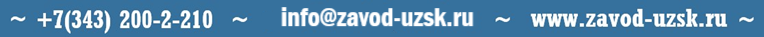 Опросный лист на фильтры для очистки водыДополнительные сведения и координаты заказчика: _________________________________________________________________________________________________________________________________________________________________________________________________________________________________________________________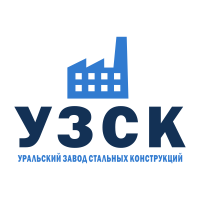 ООО «Уральский Завод Стальных Конструкций»ИНН 6685021313, КПП 668501001, ОГРН 1126685028733, г. Екатеринбург 1Тип фильтра осветлительный ФОВ  ионитный ФИПа сорбционный ФСУ осветлительный ФОВ  ионитный ФИПа сорбционный ФСУ осветлительный ФОВ  ионитный ФИПа сорбционный ФСУ осветлительный ФОВ  ионитный ФИПа сорбционный ФСУ2Производительность максимальная, м3/ч3Диаметр корпуса, мм4Рабочее давление, кгс/см25Рабочая температура, ºC6Материал корпуса  ст3                      12Х18Н10Т       AISI 304 09Г2С                AISI 321             __________ ст3                      12Х18Н10Т       AISI 304 09Г2С                AISI 321             __________ ст3                      12Х18Н10Т       AISI 304 09Г2С                AISI 321             __________ ст3                      12Х18Н10Т       AISI 304 09Г2С                AISI 321             __________7Люки, люки-лазы  Ø400 мм     Ø500 мм    Ø600 мм     Ø800 мм Ø400 мм     Ø500 мм    Ø600 мм     Ø800 мм Ø400 мм     Ø500 мм    Ø600 мм     Ø800 мм Ø400 мм     Ø500 мм    Ø600 мм     Ø800 мм Ø400 мм     Ø500 мм    Ø600 мм     Ø800 мм Ø400 мм     Ø500 мм    Ø600 мм     Ø800 мм Ø400 мм     Ø500 мм    Ø600 мм     Ø800 мм Ø400 мм     Ø500 мм    Ø600 мм     Ø800 мм8Смотровой люк, смотровые окна Ø200 мм      Ø 400х325      2 окна Ø150 мм Ø200 мм      Ø 400х325      2 окна Ø150 мм Ø200 мм      Ø 400х325      2 окна Ø150 мм Ø200 мм      Ø 400х325      2 окна Ø150 мм9Верхнее распределительное устройство (ВРУ) лучевое с отверстиями перфорированный стакан   стакан в стакане тарельчатый перелив лучевое с отверстиями перфорированный стакан   стакан в стакане тарельчатый переливМатериал ВРУМатериал ВРУ9Верхнее распределительное устройство (ВРУ) лучевое с отверстиями перфорированный стакан   стакан в стакане тарельчатый перелив лучевое с отверстиями перфорированный стакан   стакан в стакане тарельчатый переливсталь углеродистаясталь нержавеющаяпластиксталь углеродистаясталь нержавеющаяпластик9Нижнее распределительное устройство (НРУ) горизонтальное (под бетон) горизонтальное (копирующее дно) ложное дно  паук горизонтальное (под бетон) горизонтальное (копирующее дно) ложное дно  паук горизонтальное (под бетон) горизонтальное (копирующее дно) ложное дно  паукМатериал НРУ9Нижнее распределительное устройство (НРУ) горизонтальное (под бетон) горизонтальное (копирующее дно) ложное дно  паук горизонтальное (под бетон) горизонтальное (копирующее дно) ложное дно  паук горизонтальное (под бетон) горизонтальное (копирующее дно) ложное дно  пауксталь  нержавейка10Фильтрующие элементы НРУ колпачки дренажно-щелевые пластиковые колпачки дренажно-щелевые нержавеющие лучи с желобком нержавеющие колпачки дренажно-щелевые пластиковые колпачки дренажно-щелевые нержавеющие лучи с желобком нержавеющие колпачки дренажно-щелевые пластиковые колпачки дренажно-щелевые нержавеющие лучи с желобком нержавеющие колпачки дренажно-щелевые пластиковые колпачки дренажно-щелевые нержавеющие лучи с желобком нержавеющие11Трубопровод обвязки фильтра требуется           не требуется требуется           не требуется требуется           не требуется требуется           не требуется12Запорная арматура обвязки фильтра требуется           не требуется требуется           не требуется требуется           не требуется требуется           не требуется13Пробоотборная  линия  требуется           не требуется требуется           не требуется требуется           не требуется требуется           не требуется14Автоматизация работы фильтров требуется           не требуется требуется           не требуется требуется           не требуется требуется           не требуется15Антикоррозионное покрытие внутрен-ней поверхности корпуса фильтра требуется     не требуетсяМатериал: ______________________Материал: ______________________Материал: ______________________16Требуемое количество фильтров, шт.